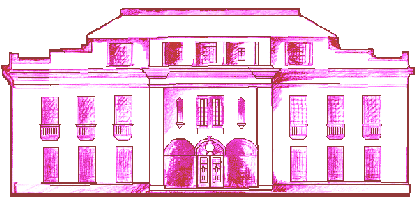 IDENTIFICAÇÃONome:Nome:Nome:Nome:Nome:Nome:Nome:Nome:Nome:Nome:Nome:Nome:Nome:Nome:Nome:Nome:Nome:Nome:Nome:Nome:Nome:Nome:Nome:IDENTIFICAÇÃONascimento:       /      /Nascimento:       /      /Nascimento:       /      /Nascimento:       /      /Idade:Idade:Idade:Idade:Idade:Nacionalidade:Nacionalidade:Nacionalidade:Nacionalidade:Nacionalidade:Nacionalidade:Nacionalidade:Nacionalidade:Nacionalidade:Nacionalidade:Nacionalidade:Nacionalidade:Nacionalidade:Nacionalidade:IDENTIFICAÇÃONaturalidade:Naturalidade:Naturalidade:Naturalidade:Naturalidade:Naturalidade:Naturalidade:Naturalidade:Naturalidade:UF:UF:UF:Estado Civil:Estado Civil:Estado Civil:Estado Civil:Estado Civil:Estado Civil:Estado Civil:Estado Civil:Estado Civil:Estado Civil:Estado Civil:IDENTIFICAÇÃOFiliação                                                                      Filiação                                                                      Filiação                                                                      Filiação                                                                      Filiação                                                                      Filiação                                                                      Filiação                                                                      Filiação                                                                      Filiação                                                                      Filiação                                                                      Filiação                                                                      Filiação                                                                      Filiação                                                                      Filiação                                                                      Filiação                                                                      Filiação                                                                      Filiação                                                                      Filiação                                                                      Filiação                                                                      Filiação                                                                      Filiação                                                                      Filiação                                                                      Filiação                                                                      IDENTIFICAÇÃOEndereço de Origem:Endereço de Origem:Endereço de Origem:Endereço de Origem:Endereço de Origem:Endereço de Origem:Endereço de Origem:Endereço de Origem:Endereço de Origem:Endereço de Origem:Endereço de Origem:Endereço de Origem:Endereço de Origem:Endereço de Origem:Endereço de Origem:Endereço de Origem:Endereço de Origem:Endereço de Origem:Endereço de Origem:Endereço de Origem:Endereço de Origem:Endereço de Origem:Endereço de Origem:IDENTIFICAÇÃOBairro:Bairro:Bairro:Bairro:Bairro:Bairro:Cidade:Cidade:Cidade:Cidade:Cidade:Cidade:Cidade:Cidade:Cidade:Estado:Estado:Estado:CEP:CEP:CEP:CEP:CEP:CEP:CEP:IDENTIFICAÇÃOTel./Cel:Tel./Cel:Tel./Cel:Tel./Cel:E-mail:E-mail:E-mail:E-mail:E-mail:E-mail:E-mail:E-mail:E-mail:E-mail:E-mail:Sexo: (  ) Masculino              (  ) FemininoSexo: (  ) Masculino              (  ) FemininoSexo: (  ) Masculino              (  ) FemininoCor/raça: (  ) Amarela  (  ) Branca      (  ) Preta   (  ) Indígena  (  ) PardoCor/raça: (  ) Amarela  (  ) Branca      (  ) Preta   (  ) Indígena  (  ) PardoCor/raça: (  ) Amarela  (  ) Branca      (  ) Preta   (  ) Indígena  (  ) PardoCor/raça: (  ) Amarela  (  ) Branca      (  ) Preta   (  ) Indígena  (  ) PardoCor/raça: (  ) Amarela  (  ) Branca      (  ) Preta   (  ) Indígena  (  ) PardoCor/raça: (  ) Amarela  (  ) Branca      (  ) Preta   (  ) Indígena  (  ) PardoCor/raça: (  ) Amarela  (  ) Branca      (  ) Preta   (  ) Indígena  (  ) PardoDOCUMENTAÇÃOCédula de IdentidadeCédula de IdentidadeCédula de IdentidadeCédula de IdentidadeCédula de IdentidadeCédula de IdentidadeCédula de IdentidadeCédula de IdentidadeCédula de IdentidadeCédula de IdentidadeCédula de IdentidadeCédula de IdentidadeCédula de IdentidadeCédula de IdentidadeCédula de IdentidadeCédula de IdentidadeCédula de IdentidadeCédula de IdentidadeCédula de IdentidadeCadastro de Pessoa FísicaCadastro de Pessoa FísicaCadastro de Pessoa FísicaCadastro de Pessoa FísicaCadastro de Pessoa FísicaCadastro de Pessoa FísicaDOCUMENTAÇÃORG nº:RG nº:RG nº:Órgão:Órgão:Órgão:Órgão:Órgão:Órgão:Órgão:Estado:Estado:Estado:Estado:Estado:Emissão:Emissão:Emissão:Emissão:CPF nº:CPF nº:CPF nº:CPF nº:CPF nº:CPF nº:DOCUMENTAÇÃOTítulo de EleitorTítulo de EleitorTítulo de EleitorTítulo de EleitorTítulo de EleitorTítulo de EleitorTítulo de EleitorTítulo de EleitorTítulo de EleitorTítulo de EleitorTítulo de EleitorTítulo de EleitorTítulo de EleitorTítulo de EleitorTítulo de EleitorCOREnCOREnCOREnCOREnOutra Hab. ProfissionalOutra Hab. ProfissionalOutra Hab. ProfissionalOutra Hab. ProfissionalOutra Hab. ProfissionalOutra Hab. ProfissionalDOCUMENTAÇÃONº:Nº:Zona:Zona:Zona:Zona:Zona:Seção:Seção:Seção:Seção:Seção:Estado:Estado:Estado:DOCUMENTAÇÃOSendo EstrangeiroSendo EstrangeiroSendo EstrangeiroSendo EstrangeiroSendo EstrangeiroSendo EstrangeiroSendo EstrangeiroSendo EstrangeiroSendo EstrangeiroSendo EstrangeiroSendo EstrangeiroSendo EstrangeiroSendo EstrangeiroSendo EstrangeiroSendo EstrangeiroSendo EstrangeiroSendo EstrangeiroSendo EstrangeiroSendo EstrangeiroSendo EstrangeiroSendo EstrangeiroSendo EstrangeiroSendo EstrangeiroSendo EstrangeiroSendo EstrangeiroDOCUMENTAÇÃOPassaporte nº:Passaporte nº:Passaporte nº:Passaporte nº:Passaporte nº:Passaporte nº:Passaporte nº:Passaporte nº:País Emissor:País Emissor:País Emissor:País Emissor:País Emissor:País Emissor:País Emissor:País Emissor:Data de Emissão:Data de Emissão:Data de Emissão:Data de Emissão:Data de Emissão:Data de Emissão:Data de Emissão:Data de Emissão:Data de Emissão:DOCUMENTAÇÃOData cheg. Brasil:Data cheg. Brasil:Data cheg. Brasil:Data cheg. Brasil:Data cheg. Brasil:Data cheg. Brasil:Data cheg. Brasil:Data cheg. Brasil:Visto Temporário: (  ) Sim   (  ) NãoVisto Temporário: (  ) Sim   (  ) NãoVisto Temporário: (  ) Sim   (  ) NãoVisto Temporário: (  ) Sim   (  ) NãoVisto Temporário: (  ) Sim   (  ) NãoVisto Temporário: (  ) Sim   (  ) NãoVisto Temporário: (  ) Sim   (  ) NãoVisto Temporário: (  ) Sim   (  ) NãoTérmino valid. do visto:Término valid. do visto:Término valid. do visto:Término valid. do visto:Término valid. do visto:Término valid. do visto:Término valid. do visto:Término valid. do visto:Término valid. do visto:INFORMAÇÕES ACADÊMICASLinha de Pesquisa PretendidaLinha de Pesquisa PretendidaLinha de Pesquisa PretendidaLinha de Pesquisa PretendidaLinha de Pesquisa PretendidaLinha de Pesquisa PretendidaLinha de Pesquisa PretendidaLinha de Pesquisa PretendidaLinha de Pesquisa PretendidaLinha de Pesquisa PretendidaLinha de Pesquisa PretendidaLinha de Pesquisa PretendidaLinha de Pesquisa PretendidaLinha de Pesquisa PretendidaLinha de Pesquisa PretendidaLinha de Pesquisa PretendidaLinha de Pesquisa PretendidaLinha de Pesquisa PretendidaLinha de Pesquisa PretendidaOrientador pretendidoOrientador pretendidoOrientador pretendidoOrientador pretendidoOrientador pretendidoOrientador pretendidoINFORMAÇÕES ACADÊMICASINFORMAÇÕES ACADÊMICASCurso de GraduaçãoCurso de GraduaçãoCurso de GraduaçãoCurso de GraduaçãoCurso de GraduaçãoCurso de GraduaçãoCurso de GraduaçãoCurso de GraduaçãoCurso de GraduaçãoCurso de GraduaçãoCurso de GraduaçãoCurso de GraduaçãoCurso de GraduaçãoCurso de GraduaçãoCurso de GraduaçãoCurso de GraduaçãoCurso de GraduaçãoCurso de GraduaçãoCurso de GraduaçãoCurso de GraduaçãoCurso de GraduaçãoCurso de GraduaçãoCurso de GraduaçãoCurso de GraduaçãoCurso de GraduaçãoINFORMAÇÕES ACADÊMICASCurso:Curso:Curso:Curso:Curso:Curso:Curso:Instituição:Instituição:Instituição:Instituição:Instituição:Instituição:Instituição:Instituição:Instituição:Instituição:Instituição:Instituição:Concluído em:Concluído em:Concluído em:Concluído em:Concluído em:Concluído em:INFORMAÇÕES ACADÊMICASCurso de Mestrado (se já possui)Curso de Mestrado (se já possui)Curso de Mestrado (se já possui)Curso de Mestrado (se já possui)Curso de Mestrado (se já possui)Curso de Mestrado (se já possui)Curso de Mestrado (se já possui)Curso de Mestrado (se já possui)Curso de Mestrado (se já possui)Curso de Mestrado (se já possui)Curso de Mestrado (se já possui)Curso de Mestrado (se já possui)Curso de Mestrado (se já possui)Curso de Mestrado (se já possui)Curso de Mestrado (se já possui)Curso de Mestrado (se já possui)Curso de Mestrado (se já possui)Curso de Mestrado (se já possui)Curso de Mestrado (se já possui)Curso de Mestrado (se já possui)Curso de Mestrado (se já possui)Curso de Mestrado (se já possui)Curso de Mestrado (se já possui)Curso de Mestrado (se já possui)Curso de Mestrado (se já possui)INFORMAÇÕES ACADÊMICASLinha de PesquisaLinha de PesquisaLinha de PesquisaLinha de PesquisaLinha de PesquisaLinha de PesquisaLinha de PesquisaLinha de PesquisaLinha de PesquisaLinha de PesquisaLinha de PesquisaLinha de PesquisaLinha de PesquisaInstituição:Instituição:Instituição:Instituição:Instituição:Instituição:Instituição:Instituição:Instituição:Defesa  em:Defesa  em:Defesa  em:INFORMAÇÕES ACADÊMICASINFORMAÇÕES ADICIONAISAtuação como:Atuação como:Atuação como:Atuação como:Atuação como:Atuação como:Atuação como:Atuação como:Atuação como:Atuação como:Atuação como:Atuação como:Atuação como:Atuação como:Atuação como:Atuação como:Atuação como:Atuação como:Atuação como:Atuação como:Liberação para estudos:Liberação para estudos:Liberação para estudos:Liberação para estudos:Liberação para estudos:INFORMAÇÕES ADICIONAIS(  ) Docente  n.º de anos:(  ) Assistencial:  n.º de anos:(  ) Docente  n.º de anos:(  ) Assistencial:  n.º de anos:(  ) Docente  n.º de anos:(  ) Assistencial:  n.º de anos:(  ) Docente  n.º de anos:(  ) Assistencial:  n.º de anos:(  ) Docente  n.º de anos:(  ) Assistencial:  n.º de anos:(  ) Docente  n.º de anos:(  ) Assistencial:  n.º de anos:(  ) Docente  n.º de anos:(  ) Assistencial:  n.º de anos:(  ) Docente  n.º de anos:(  ) Assistencial:  n.º de anos:(  ) Docente  n.º de anos:(  ) Assistencial:  n.º de anos:(  ) Docente  n.º de anos:(  ) Assistencial:  n.º de anos:(  ) Docente  n.º de anos:(  ) Assistencial:  n.º de anos:(  ) Especialista  n.º de anos:(  ) Especialidade:(  ) Especialista  n.º de anos:(  ) Especialidade:(  ) Especialista  n.º de anos:(  ) Especialidade:(  ) Especialista  n.º de anos:(  ) Especialidade:(  ) Especialista  n.º de anos:(  ) Especialidade:(  ) Especialista  n.º de anos:(  ) Especialidade:(  ) Especialista  n.º de anos:(  ) Especialidade:(  ) Especialista  n.º de anos:(  ) Especialidade:(  ) Especialista  n.º de anos:(  ) Especialidade:(  ) Parcial(  ) Integral(  ) Parcial(  ) Integral(  ) Parcial(  ) Integral(  ) Parcial(  ) Integral(  ) Parcial(  ) IntegralINFORMAÇÕES ADICIONAISProva de Língua Estrangeira (1º idioma)Prova de Língua Estrangeira (1º idioma)Prova de Língua Estrangeira (1º idioma)Prova de Língua Estrangeira (1º idioma)Prova de Língua Estrangeira (1º idioma)Prova de Língua Estrangeira (1º idioma)Prova de Língua Estrangeira (1º idioma)Prova de Língua Estrangeira (1º idioma)Prova de Língua Estrangeira (1º idioma)Prova de Língua Estrangeira (1º idioma)Prova de Língua Estrangeira (1º idioma)Prova de Língua Estrangeira (1º idioma)Prova de Língua Estrangeira (1º idioma)Prova de Língua Estrangeira (1º idioma)Prova de Língua Estrangeira (1º idioma)Prova de Língua Estrangeira (1º idioma)Prova de Língua Estrangeira (1º idioma)Prova de Língua Estrangeira (1º idioma)Prova de Língua Estrangeira (1º idioma)Prova de Língua Estrangeira (1º idioma)Prova de Língua Estrangeira (1º idioma)Prova de Língua Estrangeira (1º idioma)Prova de Língua Estrangeira (1º idioma)Prova de Língua Estrangeira (1º idioma)Prova de Língua Estrangeira (1º idioma)INFORMAÇÕES ADICIONAIS(  ) Inglês(  ) Inglês(  ) Inglês(  ) Inglês(  ) Inglês(  ) Francês(  ) Francês(  ) Francês(  ) Francês(  ) Francês(  ) Francês(  ) Francês(  ) Francês(  ) Francês(  ) Espanhol(  ) Espanhol(  ) Espanhol(  ) Espanhol(  ) Outra: ________________(  ) Outra: ________________(  ) Outra: ________________(  ) Outra: ________________(  ) Outra: ________________(  ) Outra: ________________(  ) Outra: ________________INFORMAÇÕES ADICIONAISBolsa de Estudo (se possuir) instituição, duração:Bolsa de Estudo (se possuir) instituição, duração:Bolsa de Estudo (se possuir) instituição, duração:Bolsa de Estudo (se possuir) instituição, duração:Bolsa de Estudo (se possuir) instituição, duração:Bolsa de Estudo (se possuir) instituição, duração:Bolsa de Estudo (se possuir) instituição, duração:Bolsa de Estudo (se possuir) instituição, duração:Bolsa de Estudo (se possuir) instituição, duração:Bolsa de Estudo (se possuir) instituição, duração:Bolsa de Estudo (se possuir) instituição, duração:Bolsa de Estudo (se possuir) instituição, duração:Bolsa de Estudo (se possuir) instituição, duração:Bolsa de Estudo (se possuir) instituição, duração:Bolsa de Estudo (se possuir) instituição, duração:Bolsa de Estudo (se possuir) instituição, duração:Bolsa de Estudo (se possuir) instituição, duração:Bolsa de Estudo (se possuir) instituição, duração:Bolsa de Estudo (se possuir) instituição, duração:Bolsa de Estudo (se possuir) instituição, duração:Bolsa de Estudo (se possuir) instituição, duração:Bolsa de Estudo (se possuir) instituição, duração:Bolsa de Estudo (se possuir) instituição, duração:Bolsa de Estudo (se possuir) instituição, duração:Bolsa de Estudo (se possuir) instituição, duração:INFORMAÇÕES ADICIONAISEndereço no Rio de JaneiroEndereço no Rio de JaneiroEndereço no Rio de JaneiroEndereço no Rio de JaneiroEndereço no Rio de JaneiroEndereço no Rio de JaneiroEndereço no Rio de JaneiroEndereço no Rio de JaneiroEndereço no Rio de JaneiroEndereço no Rio de JaneiroEndereço no Rio de JaneiroEndereço no Rio de JaneiroEndereço no Rio de JaneiroEndereço no Rio de JaneiroEndereço no Rio de JaneiroEndereço no Rio de JaneiroEndereço no Rio de JaneiroBairro:Bairro:Bairro:Bairro:Bairro:Bairro:Bairro:Bairro:INFORMAÇÕES ADICIONAISCEP:Pessoa para contato no Rio de JaneiroPessoa para contato no Rio de JaneiroPessoa para contato no Rio de JaneiroPessoa para contato no Rio de JaneiroPessoa para contato no Rio de JaneiroPessoa para contato no Rio de JaneiroPessoa para contato no Rio de JaneiroPessoa para contato no Rio de JaneiroPessoa para contato no Rio de JaneiroPessoa para contato no Rio de JaneiroPessoa para contato no Rio de JaneiroPessoa para contato no Rio de JaneiroPessoa para contato no Rio de JaneiroPessoa para contato no Rio de JaneiroPessoa para contato no Rio de JaneiroPessoa para contato no Rio de JaneiroTel. p/ recado no Rio de JaneiroTel. p/ recado no Rio de JaneiroTel. p/ recado no Rio de JaneiroTel. p/ recado no Rio de JaneiroTel. p/ recado no Rio de JaneiroTel. p/ recado no Rio de JaneiroTel. p/ recado no Rio de JaneiroTel. p/ recado no Rio de JaneiroINFORMAÇÕES ADICIONAISINFORMAÇÕES PROFISSIONAISInstituição em que trabalhaInstituição em que trabalhaInstituição em que trabalhaInstituição em que trabalhaInstituição em que trabalhaInstituição em que trabalhaInstituição em que trabalhaInstituição em que trabalhaInstituição em que trabalhaInstituição em que trabalhaInstituição em que trabalhaInstituição em que trabalhaInstituição em que trabalhaInstituição em que trabalhaInstituição em que trabalhaCargoCargoCargoCargoCargoCargoCargoCargoData AdmissãoData AdmissãoINFORMAÇÕES PROFISSIONAISINFORMAÇÕES PROFISSIONAISEndereço ComercialEndereço ComercialEndereço ComercialEndereço ComercialEndereço ComercialEndereço ComercialEndereço ComercialEndereço ComercialEndereço ComercialEndereço ComercialEndereço ComercialEndereço ComercialEndereço ComercialEndereço ComercialEndereço ComercialCidadeCidadeCidadeEstadoEstadoEstadoTelefoneTelefoneTelefoneRamal INFORMAÇÕES PROFISSIONAISINFORMAÇÕES PROFISSIONAISResponsável Imediato ou pessoa para contato na InstituiçãoResponsável Imediato ou pessoa para contato na InstituiçãoResponsável Imediato ou pessoa para contato na InstituiçãoResponsável Imediato ou pessoa para contato na InstituiçãoResponsável Imediato ou pessoa para contato na InstituiçãoResponsável Imediato ou pessoa para contato na InstituiçãoResponsável Imediato ou pessoa para contato na InstituiçãoResponsável Imediato ou pessoa para contato na InstituiçãoResponsável Imediato ou pessoa para contato na InstituiçãoResponsável Imediato ou pessoa para contato na InstituiçãoResponsável Imediato ou pessoa para contato na InstituiçãoResponsável Imediato ou pessoa para contato na InstituiçãoResponsável Imediato ou pessoa para contato na InstituiçãoResponsável Imediato ou pessoa para contato na InstituiçãoResponsável Imediato ou pessoa para contato na InstituiçãoResponsável Imediato ou pessoa para contato na InstituiçãoResponsável Imediato ou pessoa para contato na InstituiçãoResponsável Imediato ou pessoa para contato na InstituiçãoCargoCargoCargoCargoCargoCargoCargoINFORMAÇÕES PROFISSIONAISINFORMAÇÕES PROFISSIONAISResponsabilidadesResponsabilidadesResponsabilidadesResponsabilidadesResponsabilidadesResponsabilidadesResponsabilidadesResponsabilidadesResponsabilidadesResponsabilidadesResponsabilidadesResponsabilidadesResponsabilidadesResponsabilidadesResponsabilidadesResponsabilidadesResponsabilidadesResponsabilidadesResponsabilidadesResponsabilidadesResponsabilidadesResponsabilidadesResponsabilidadesResponsabilidadesResponsabilidadesINFORMAÇÕES PROFISSIONAISINFORMAÇÕES PROFISSIONAISINFORMAÇÕES PROFISSIONAISInstituição em que trabalhaInstituição em que trabalhaInstituição em que trabalhaInstituição em que trabalhaInstituição em que trabalhaInstituição em que trabalhaInstituição em que trabalhaInstituição em que trabalhaInstituição em que trabalhaInstituição em que trabalhaInstituição em que trabalhaInstituição em que trabalhaInstituição em que trabalhaInstituição em que trabalhaInstituição em que trabalhaCargoCargoCargoCargoCargoCargoCargoCargoData AdmissãoData AdmissãoINFORMAÇÕES PROFISSIONAISINFORMAÇÕES PROFISSIONAISEndereço ComercialEndereço ComercialEndereço ComercialEndereço ComercialEndereço ComercialEndereço ComercialEndereço ComercialEndereço ComercialEndereço ComercialEndereço ComercialEndereço ComercialEndereço ComercialEndereço ComercialEndereço ComercialEndereço ComercialCidadeCidadeCidadeEstadoEstadoEstadoTelefoneTelefoneTelefoneRamal INFORMAÇÕES PROFISSIONAISINFORMAÇÕES PROFISSIONAISResponsável Imediato ou pessoa para contato na InstituiçãoResponsável Imediato ou pessoa para contato na InstituiçãoResponsável Imediato ou pessoa para contato na InstituiçãoResponsável Imediato ou pessoa para contato na InstituiçãoResponsável Imediato ou pessoa para contato na InstituiçãoResponsável Imediato ou pessoa para contato na InstituiçãoResponsável Imediato ou pessoa para contato na InstituiçãoResponsável Imediato ou pessoa para contato na InstituiçãoResponsável Imediato ou pessoa para contato na InstituiçãoResponsável Imediato ou pessoa para contato na InstituiçãoResponsável Imediato ou pessoa para contato na InstituiçãoResponsável Imediato ou pessoa para contato na InstituiçãoResponsável Imediato ou pessoa para contato na InstituiçãoResponsável Imediato ou pessoa para contato na InstituiçãoResponsável Imediato ou pessoa para contato na InstituiçãoResponsável Imediato ou pessoa para contato na InstituiçãoResponsável Imediato ou pessoa para contato na InstituiçãoResponsável Imediato ou pessoa para contato na InstituiçãoCargoCargoCargoCargoCargoCargoCargoINFORMAÇÕES PROFISSIONAISINFORMAÇÕES PROFISSIONAISResponsabilidadesResponsabilidadesResponsabilidadesResponsabilidadesResponsabilidadesResponsabilidadesResponsabilidadesResponsabilidadesResponsabilidadesResponsabilidadesResponsabilidadesResponsabilidadesResponsabilidadesResponsabilidadesResponsabilidadesResponsabilidadesResponsabilidadesResponsabilidadesResponsabilidadesResponsabilidadesResponsabilidadesResponsabilidadesResponsabilidadesResponsabilidadesResponsabilidadesINFORMAÇÕES PROFISSIONAISINFORMAÇÕES PROFISSIONAISVAGASOpção de vagaOpção de vagaOpção de vagaOpção de vagaOpção de vagaOpção de vagaOpção de vagaOpção de vagaOpção de vagaOpção de vagaOpção de vagaOpção de vagaOpção de vagaOpção de vagaOpção de vagaOpção de vagaOpção de vagaOpção de vagaOpção de vagaOpção de vagaOpção de vagaOpção de vagaOpção de vagaOpção de vagaOpção de vagaVAGASAssinalar a opção de vaga:(   ) Ampla Concorrência                (   ) Reserva de Vagas – Programa de Ações Afirmativas do PPG/EEAN                                                          Autodeclaração racial – Anexo I: (   ) preto     (   ) pardo     (   ) indígena                                                           (   ) Pessoa com deficiênciaAssinalar a opção de vaga:(   ) Ampla Concorrência                (   ) Reserva de Vagas – Programa de Ações Afirmativas do PPG/EEAN                                                          Autodeclaração racial – Anexo I: (   ) preto     (   ) pardo     (   ) indígena                                                           (   ) Pessoa com deficiênciaAssinalar a opção de vaga:(   ) Ampla Concorrência                (   ) Reserva de Vagas – Programa de Ações Afirmativas do PPG/EEAN                                                          Autodeclaração racial – Anexo I: (   ) preto     (   ) pardo     (   ) indígena                                                           (   ) Pessoa com deficiênciaAssinalar a opção de vaga:(   ) Ampla Concorrência                (   ) Reserva de Vagas – Programa de Ações Afirmativas do PPG/EEAN                                                          Autodeclaração racial – Anexo I: (   ) preto     (   ) pardo     (   ) indígena                                                           (   ) Pessoa com deficiênciaAssinalar a opção de vaga:(   ) Ampla Concorrência                (   ) Reserva de Vagas – Programa de Ações Afirmativas do PPG/EEAN                                                          Autodeclaração racial – Anexo I: (   ) preto     (   ) pardo     (   ) indígena                                                           (   ) Pessoa com deficiênciaAssinalar a opção de vaga:(   ) Ampla Concorrência                (   ) Reserva de Vagas – Programa de Ações Afirmativas do PPG/EEAN                                                          Autodeclaração racial – Anexo I: (   ) preto     (   ) pardo     (   ) indígena                                                           (   ) Pessoa com deficiênciaAssinalar a opção de vaga:(   ) Ampla Concorrência                (   ) Reserva de Vagas – Programa de Ações Afirmativas do PPG/EEAN                                                          Autodeclaração racial – Anexo I: (   ) preto     (   ) pardo     (   ) indígena                                                           (   ) Pessoa com deficiênciaAssinalar a opção de vaga:(   ) Ampla Concorrência                (   ) Reserva de Vagas – Programa de Ações Afirmativas do PPG/EEAN                                                          Autodeclaração racial – Anexo I: (   ) preto     (   ) pardo     (   ) indígena                                                           (   ) Pessoa com deficiênciaAssinalar a opção de vaga:(   ) Ampla Concorrência                (   ) Reserva de Vagas – Programa de Ações Afirmativas do PPG/EEAN                                                          Autodeclaração racial – Anexo I: (   ) preto     (   ) pardo     (   ) indígena                                                           (   ) Pessoa com deficiênciaAssinalar a opção de vaga:(   ) Ampla Concorrência                (   ) Reserva de Vagas – Programa de Ações Afirmativas do PPG/EEAN                                                          Autodeclaração racial – Anexo I: (   ) preto     (   ) pardo     (   ) indígena                                                           (   ) Pessoa com deficiênciaAssinalar a opção de vaga:(   ) Ampla Concorrência                (   ) Reserva de Vagas – Programa de Ações Afirmativas do PPG/EEAN                                                          Autodeclaração racial – Anexo I: (   ) preto     (   ) pardo     (   ) indígena                                                           (   ) Pessoa com deficiênciaAssinalar a opção de vaga:(   ) Ampla Concorrência                (   ) Reserva de Vagas – Programa de Ações Afirmativas do PPG/EEAN                                                          Autodeclaração racial – Anexo I: (   ) preto     (   ) pardo     (   ) indígena                                                           (   ) Pessoa com deficiênciaAssinalar a opção de vaga:(   ) Ampla Concorrência                (   ) Reserva de Vagas – Programa de Ações Afirmativas do PPG/EEAN                                                          Autodeclaração racial – Anexo I: (   ) preto     (   ) pardo     (   ) indígena                                                           (   ) Pessoa com deficiênciaAssinalar a opção de vaga:(   ) Ampla Concorrência                (   ) Reserva de Vagas – Programa de Ações Afirmativas do PPG/EEAN                                                          Autodeclaração racial – Anexo I: (   ) preto     (   ) pardo     (   ) indígena                                                           (   ) Pessoa com deficiênciaAssinalar a opção de vaga:(   ) Ampla Concorrência                (   ) Reserva de Vagas – Programa de Ações Afirmativas do PPG/EEAN                                                          Autodeclaração racial – Anexo I: (   ) preto     (   ) pardo     (   ) indígena                                                           (   ) Pessoa com deficiênciaAssinalar a opção de vaga:(   ) Ampla Concorrência                (   ) Reserva de Vagas – Programa de Ações Afirmativas do PPG/EEAN                                                          Autodeclaração racial – Anexo I: (   ) preto     (   ) pardo     (   ) indígena                                                           (   ) Pessoa com deficiênciaAssinalar a opção de vaga:(   ) Ampla Concorrência                (   ) Reserva de Vagas – Programa de Ações Afirmativas do PPG/EEAN                                                          Autodeclaração racial – Anexo I: (   ) preto     (   ) pardo     (   ) indígena                                                           (   ) Pessoa com deficiênciaAssinalar a opção de vaga:(   ) Ampla Concorrência                (   ) Reserva de Vagas – Programa de Ações Afirmativas do PPG/EEAN                                                          Autodeclaração racial – Anexo I: (   ) preto     (   ) pardo     (   ) indígena                                                           (   ) Pessoa com deficiênciaAssinalar a opção de vaga:(   ) Ampla Concorrência                (   ) Reserva de Vagas – Programa de Ações Afirmativas do PPG/EEAN                                                          Autodeclaração racial – Anexo I: (   ) preto     (   ) pardo     (   ) indígena                                                           (   ) Pessoa com deficiênciaAssinalar a opção de vaga:(   ) Ampla Concorrência                (   ) Reserva de Vagas – Programa de Ações Afirmativas do PPG/EEAN                                                          Autodeclaração racial – Anexo I: (   ) preto     (   ) pardo     (   ) indígena                                                           (   ) Pessoa com deficiênciaAssinalar a opção de vaga:(   ) Ampla Concorrência                (   ) Reserva de Vagas – Programa de Ações Afirmativas do PPG/EEAN                                                          Autodeclaração racial – Anexo I: (   ) preto     (   ) pardo     (   ) indígena                                                           (   ) Pessoa com deficiênciaAssinalar a opção de vaga:(   ) Ampla Concorrência                (   ) Reserva de Vagas – Programa de Ações Afirmativas do PPG/EEAN                                                          Autodeclaração racial – Anexo I: (   ) preto     (   ) pardo     (   ) indígena                                                           (   ) Pessoa com deficiênciaAssinalar a opção de vaga:(   ) Ampla Concorrência                (   ) Reserva de Vagas – Programa de Ações Afirmativas do PPG/EEAN                                                          Autodeclaração racial – Anexo I: (   ) preto     (   ) pardo     (   ) indígena                                                           (   ) Pessoa com deficiênciaAssinalar a opção de vaga:(   ) Ampla Concorrência                (   ) Reserva de Vagas – Programa de Ações Afirmativas do PPG/EEAN                                                          Autodeclaração racial – Anexo I: (   ) preto     (   ) pardo     (   ) indígena                                                           (   ) Pessoa com deficiênciaAssinalar a opção de vaga:(   ) Ampla Concorrência                (   ) Reserva de Vagas – Programa de Ações Afirmativas do PPG/EEAN                                                          Autodeclaração racial – Anexo I: (   ) preto     (   ) pardo     (   ) indígena                                                           (   ) Pessoa com deficiênciaExistência de filhos por adoção e/ou gestação nos últimos cinco anosExistência de filhos por adoção e/ou gestação nos últimos cinco anosExistência de filhos por adoção e/ou gestação nos últimos cinco anosExistência de filhos por adoção e/ou gestação nos últimos cinco anosExistência de filhos por adoção e/ou gestação nos últimos cinco anosExistência de filhos por adoção e/ou gestação nos últimos cinco anosExistência de filhos por adoção e/ou gestação nos últimos cinco anosExistência de filhos por adoção e/ou gestação nos últimos cinco anosExistência de filhos por adoção e/ou gestação nos últimos cinco anosExistência de filhos por adoção e/ou gestação nos últimos cinco anosExistência de filhos por adoção e/ou gestação nos últimos cinco anosExistência de filhos por adoção e/ou gestação nos últimos cinco anosExistência de filhos por adoção e/ou gestação nos últimos cinco anosExistência de filhos por adoção e/ou gestação nos últimos cinco anosExistência de filhos por adoção e/ou gestação nos últimos cinco anosExistência de filhos por adoção e/ou gestação nos últimos cinco anosExistência de filhos por adoção e/ou gestação nos últimos cinco anosExistência de filhos por adoção e/ou gestação nos últimos cinco anosExistência de filhos por adoção e/ou gestação nos últimos cinco anosExistência de filhos por adoção e/ou gestação nos últimos cinco anosExistência de filhos por adoção e/ou gestação nos últimos cinco anosExistência de filhos por adoção e/ou gestação nos últimos cinco anosExistência de filhos por adoção e/ou gestação nos últimos cinco anosExistência de filhos por adoção e/ou gestação nos últimos cinco anosExistência de filhos por adoção e/ou gestação nos últimos cinco anosAplicação do fator de correção na nota do currículo:     (   ) Sim          (   ) NãoAplicação do fator de correção na nota do currículo:     (   ) Sim          (   ) NãoAplicação do fator de correção na nota do currículo:     (   ) Sim          (   ) NãoAplicação do fator de correção na nota do currículo:     (   ) Sim          (   ) NãoAplicação do fator de correção na nota do currículo:     (   ) Sim          (   ) NãoAplicação do fator de correção na nota do currículo:     (   ) Sim          (   ) NãoAplicação do fator de correção na nota do currículo:     (   ) Sim          (   ) NãoAplicação do fator de correção na nota do currículo:     (   ) Sim          (   ) NãoAplicação do fator de correção na nota do currículo:     (   ) Sim          (   ) NãoAplicação do fator de correção na nota do currículo:     (   ) Sim          (   ) NãoAplicação do fator de correção na nota do currículo:     (   ) Sim          (   ) NãoAplicação do fator de correção na nota do currículo:     (   ) Sim          (   ) NãoAplicação do fator de correção na nota do currículo:     (   ) Sim          (   ) NãoAplicação do fator de correção na nota do currículo:     (   ) Sim          (   ) NãoAplicação do fator de correção na nota do currículo:     (   ) Sim          (   ) NãoAplicação do fator de correção na nota do currículo:     (   ) Sim          (   ) NãoAplicação do fator de correção na nota do currículo:     (   ) Sim          (   ) NãoAplicação do fator de correção na nota do currículo:     (   ) Sim          (   ) NãoAplicação do fator de correção na nota do currículo:     (   ) Sim          (   ) NãoAplicação do fator de correção na nota do currículo:     (   ) Sim          (   ) NãoAplicação do fator de correção na nota do currículo:     (   ) Sim          (   ) NãoAplicação do fator de correção na nota do currículo:     (   ) Sim          (   ) NãoAplicação do fator de correção na nota do currículo:     (   ) Sim          (   ) NãoAplicação do fator de correção na nota do currículo:     (   ) Sim          (   ) NãoAplicação do fator de correção na nota do currículo:     (   ) Sim          (   ) NãoDeclaro que assumo inteira responsabilidade quanto à veracidade das informações prestadas neste formulário.Declaro que assumo inteira responsabilidade quanto à veracidade das informações prestadas neste formulário.Data:       /      /___________________________________________Assinatura do(a) candidato(a)